Барилга, Хот байгуулалтын Сайдын … оны …-р сарын …-ны өдрийн ... дугаар тушаалын арван хоёрдугаар хавсралтУС ХАНГАМЖИЙН БАЙГУУЛАМЖУУД БОЛОН УС ЗӨӨВРИЙН АВТОМАШИНЫ УСНЫ САВЫГ ХАЛДВАРГҮЙЖҮҮЛЭХ БОДИСЫН ТУНГ ТОХИРУУЛАХ АРГАЧИЛСАН ЗААВАРНэг. Хамрах хүрээ Ус хангамжийн байгууламж (гүний худгийн цооног, ус нөөцлүүр, дамжуулах болон түгээх шугам хоолой, ус түгээх байрны ус хадгалах сав) болон ус зөөврийн автомашины усны савыг хлороор халдваргүйжүүлэх тунг тогтооход энэхүү зааврын зорилго оршино.Ус хангамжийн гүний худгийн цооног, ус нөөцлүүр (резервуар), дамжуулах болон түгээх шугам хоолой, ус түгээх байрны ус хадгалах сав болон ус зөөврийн автомашины усны савыг хлороор халдваргүйжүүлэх тунг тогтоохдоо энэхүү зааврыг мөрдөж ажиллана.Гүний худгийн цооног, ус нөөцлүүр, дамжуулах болон түгээх шугам хоолой, ус түгээх байрны ус хадгалах сав болон ус зөөврийн автомашины усны савны багтаамжийг тооцон гаргах, халдваргүйжүүлэлтэнд хэрэглэх бодисыг сонгох, халдваргүйжүүлэх уусмал бэлтгэхэд шаардлагатай бодисын орцыг тооцоход энэхүү зааврыг үйл ажиллагаанд хэрэглэнэ.Хлорыг ундны усны халдваргүйжүүлэлт болон ус хангамжийн байгууламжийг цэвэрлэн халдваргүйжүүлэхэд хэрэглэнэ. Дараах тохиолдлуудад энэхүү зааврыг хэрэглэнэ. Үүнд:Шинээр гүний худгийг ашиглалтанд оруулахын өмнө болон ашиглаагүй удсан гүний худгийн цооногийг засварлан дахин ашиглахын өмнөУсны шинжилгээний дүнгээр нянгийн бохирдол буурахгүй байгаа тохиолдолдНоцтой байдал, гамшгийн үед тухайлбал их хэмжээний бороо, үерийн дараа гүний худгийн ус булингартай эсвэл шаварлаг байдалтай болсон тохиолдолдЗасвар, үйлчилгээний дарааТөлөвлөгөөт угаалга цэвэрлэгээний дараа гэх мэт.Хоёр. Нэр томъёоны тайлбаруудИдэвхит хлорХалдваргүйжүүлэлтийг найдвартай явуулах шаардлагын үүднээс хлорт нэгдлийн идэвхит хлорын агууламжийг тодорхойлсон байх хэрэгтэй. 100 грамм хлорт нэгдэлд агуулагдаж буй халдваргүйжүүлэх үйлчилгээ бүхий хлорын хэмжээг идэвхит хлор гэнэ.Хлорт нэгдлүүдийн хлорын идэвхи өөр өөр байдаг бөгөөд хадгалалтын явцад хлорын идэвхи буурна. Хүснэгт 1. Хлорт нэгдлүүдийн идэвхит хлорын хэмжээХлорын тунХлорын тун гэдэг нь усанд нэмж өгч байгаа хлорын хэмжээ юм. Хлорын тунг дараах томъёогоор тодорхойлно. Үүнд:Хлорын тун (мг/л) = Хлорын шингээлт (мг/л) + Үлдэгдэл хлор (мг/л)Жишээ: Хлорын шингээлт 5 мг/л, үлдэгдэл хлор 0.3 мг/л бүхий 30 л усны хлорын тунгийн хэмжээг олох:мг/л + 0,3 мг/л = 5.3 мг/лмг/л х 30 л = 159 мг хлорХлор шингээлт/зарцуулалтХалдваргүйжүүлэлт хийх зорилгоор нэмж байгаа хлорын ихэнх нь  усан дотор агуулагддаг янз бүрийн бичил биетэнг устгах, органик болон эрдэст хольцуудтай урвалд ороход зарцуулагдах бөгөөд үүнийг усны хлор шингээлт /зарцуулалт/ гэнэ.Үлдэгдэл хлорУсанд хлор нэмэхэд нэг хэсэг хлор нь шингээлтэнд зарцуулагдаж ханах (өөрөөр хэлбэл хлор нь усан дахь органик ба органик бус бодисуудтай урвалд ордог) бөгөөд нөгөө хэсэг нь хлорын үлдэгдэл байдлаар усанд үлддэг. Үүнийг нийт үлдэгдэл хлор гэнэ. Нийт үлдэгдэл хлорыг дотор нь холбогдсон ба чөлөөт хлор гэж 2 хуваана. Холбогдсон хлор гэдэг нь усан доторх органик ба органик биш азотын нэгдэлтэй холбогдсон хлорын агууламжийг хэлнэ. Энэ нь халдваргүйжүүлэх нөлөө үзүүлэхгүй. Харин чөлөөт хлор гэдэг нь ямар нэгэн бодистой урвалд ороогүй идэвхит хлорын агууламжийг хэлнэ. Энэ нь халдваргүйжүүлэх үйлчилгээг үзүүлнэ.Гурав. Халдваргүйжүүлэх тунг тогтоох, уусмал бэлтгэхУс хангамжийн байгууламжуудын багтаамж буюу усны эзлэхүүний хэмжээг тодорхойлохГүний худгийн цооногГүний худгийн цооног дахь усны эзлэхүүнийг тооцохдоо дараах томъёог ашиглана. Үүнд:Энд,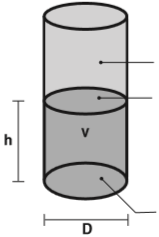 V – гүний худаг дахь усны эзлэхүүн, лD - гүний худгийн диаметр, мh – усны түвшин, м – 3,142Ус нөөцлүүр, ус зөөврийн автомашины усны сав, ус түгээх байрны ус хадгалах савТэгш өнцөгт/квадрат савны эзлэхүүнийг тооцохдоо дараах томъёог ашиглана. Үүнд: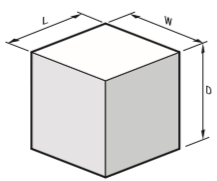 Энд,V – усны эзлэхүүн, лD – савны гүн, мW – савны өргөн, мL – савны урт, мЦилиндр хэлбэрийн савны эзлэхүүнийг тооцохдоо дараах томъёог ашиглана. Үүнд: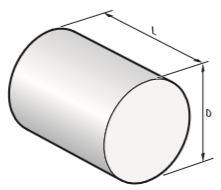 Энд,V – усны эзлэхүүн, лD – савны диаметр, мL – савны урт, м – 3,142Зууван хэлбэрийн савны эзлэхүүнийг тооцохдоо дараах томъёог ашиглана. Үүнд: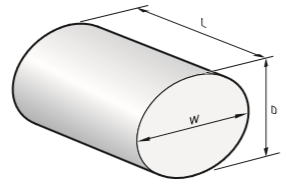 Энд,V – усны эзлэхүүн, лD – савны гүн, мW – савны өргөн, мL – савны урт, м – 3,142Түгээх болон дамжуулах шугам хоолойТүгээх болон дамжуулах шугам хоолойн диаметрээс хамааруулан дараах хүснэгтийн дагуу эзлэхүүнийг ойролцоогоор тогтоож болно.Хүснэгт 2. Шугам хоолойн диаметрээс хамааран тогтоох усны эзлэхүүний хэмжээХалдваргүйжүүлэлтэнд хэрэглэх уусмал бэлтгэхХуурай хлор буюу кальцийн гипохлорит, хлорын шохой ашиглан халдваргүйжүүлэх уусмал бэлтгэхХалдваргүйжүүлэх уусмал бэлтгэхийн өмнө хлорын идэвхийг тодорхойлно.Дараах томъёог ашиглан уусмал бэлтгэхэд шаардлагатай бодисын хэмжээг тооцон гаргана. Үүнд:АНХААР: Халдваргүйжүүлэх уусмал бэлтгэх усны температур 30 - 40 0C байх нь тохиромжтой.АНХААР: Хуурай бодисоос халдваргүйжүүлэх уусмал бэлтгэсэн тохиолдолд уусаагүй хэсгийг тунгаах зорилгоор 30 минут хүлээсний дараа хэрэглэнэ.Жишээ: 35 %-ийн идэвхитэй кальцийн гипохлорит (эсвэл цайруулагч нунтаг)-оос 0,5 %-ийн 1 л уусмал бэлтгэхэд хичнээн хэмжээний бодис авахыг тооцож үзье.14,3 г бодис жинлэн авч 1 л усанд уусган хэрэглэнэ.ТАЙЛБАР: Цайруулагч нунтаг бодисоор бэлтгэсэн уусмал тунгалаг биш сүүн уусмал байдаг.Натрийн гипохлорит болон цайруулагч уусмал ашиглан халдваргүйжүүлэх уусмал бэлтгэхХалдваргүйжүүлэх уусмал бэлтгэхийн өмнө натрийн гипохлорит /цайруулагч/ - ын уусмалын идэвхийг тодорхойлно.Дараах томъёог ашиглан уусмал бэлтгэхэд шаардлагатай бодисын хэмжээг тооцон гаргана. Үүнд:Жишээ: 3,5 %-ийн идэвхитэй натрийн гипохлорит (цайруулагч уусмал)-аас 0,5 %-ийн уусмал бэлтгэж үзье.Иймд 3,5 %-ийн 1 нэгж натрийн гипохлорит (цайруулагч уусмал)-ыг 6 нэгж усанд нэмж найруулна.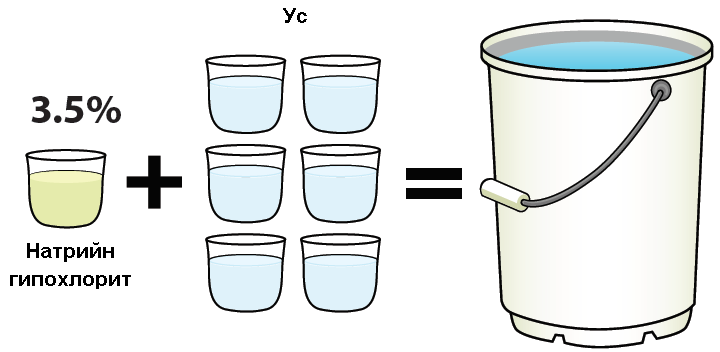 ТАЙЛБАР: 1 нэгж гэсэн утганд хэмжилтийн ямар ч нэгжийг авч хэрэглэж болно. Тухайлбал, литр эсвэл хэмжээс бүхий сав.Халдваргүйжүүлэлтэнд шаардагдах уусмалын хэмжээг лабораторийн аргаар тогтоох боломжгүй тохиолдолд:Ижилхэн эзлэхүүнтэй 3 саванд халдваргүйжүүлэх уснаас тус бүрт 100 л хийж дээр нь хлорын шохойн 1 %-ийн уусмалаас сав тус бүрт 60, 70, 80 мл-ийг нэмж 30 минут байлгаад үнэртэж үзэхэд ялимгүй хлор үнэртэж буй тэр савтай усанд хийсэн уусмалын хэмжээ нь халдваргүйжүүлэх тун юм. Үнэр нь их юм уу үнэртэхгүй байвал хлоржуулах тун биш юм. Жишээ нь: 2 дахь саванд ялимгүй хлор үнэртсэн гэж үзвэл 1 шоо метр усыг хлоржуулахад 1 %-ийн 700 мл хлорын шохойн тунгаасан уусмал хэрэглэнэ. Энэхүү тооцоогоор тухайлбал, 100 л усанд 25%-ийн идэвхит хлор агуулсан хлорын шохойн 1 %-ийн тунгаасан 700 мл уусмал хийхэд 1 л усанд 1.75 мг идэвхит хлор оногдож тухайн усанд байгаа нянг устгана. Хэрэв үлдэгдэл хлор тодорхойлоход 0,3 мг/л байвал 1,75 – 0,3 = 1.45 мг/л хлорыг шингээх хэмжээний бохирдолттой тул ийм тунгаар тухайн усыг халдваргүйжүүлэх шаардлагатай гэсэн үг юм.Ашигласан материал:ДЭМБ болон УСУГ-аас эрхлэн гаргасан “Ундны усны аюулгүй байдлын төлөвлөгөөг хангахад чиглэгдсэн дүрэм, зааврын эмхэтгэл”  УБ 2016 онНийслэлийн Мэргэжлийн хяналтын газрын “Ундны усны аюулгүй байдлын талаарх зөвлөмж” УБ хот 2017 онБүтээгдэхүүнИдэвхит хлорын хэмжээТайлбарӨндөр идэвхит кальцийн гипохлорит / High Test Hypochlorite (HTH) /calcium hypochlorite/50% - 70%Цагаан өнгөтэй үрлэн, нунтаг, шахмал хэлбэрээр байна. Тогтвортой (жилд идэвхит хлорын ≈2% алдагддаг), сэрүүн хуурай газар хадгалдагХлорын шохой /Chlorinated Lime, Bleaching Powder/20-30%Цагаан өнгөтэй, ихэвчлэн нунтаг хэлбэртэй байдаг. Тогтворгүй.Натрийн гипохлорит, цайруулагч шингэн2.5% - 6%10%-12%Шаргал өнгөтэй, шингэн төлөвт байдаг.Тогтворгүй. Үйлдвэрлэснээс хойш 3 сарын хугацаанд тогтвортой байна. Нарны гэрэл шууд тусахааргүй газарт хадгална.Натрийн дихлор-изоцианурат (NaDCC)Үрлэн хэлбэртэй нь 50% - 60%Шахмал бүр нь 5 мг – 5 гр идэвхит хлор тус тус агуулдаг.Ихэвчлэн шахмал хэлбэртэй байдаг бөгөөд мөн үрлэн хэлбэртэй ч байдаг. Маш тогтвортой (5 жил орчим).Шугам хоолойн диаметрШугам хоолойн 1000 м тутамд байх усны эзлэхүүн, ойролцоогоор50 мм1960 л75 мм4420 л100 мм7850 л150 мм17670 л